Proponowane aktywności z dzieckiem w domu.Temat kompleksowy: Nadszedł czas wakacji.ŚRODA 17.06.2020r.Witam w środę! Zapraszam do wspólnej zabawy Zabawa orientacyjno – porządkowa Zatrzymaj się zgodnie z poleceniem.Dziecko porusza się swobodnie po pokoju w rytm dowolnej piosenki. Podczas przerwy zatrzymuje się i wysłuchuje polecenia, jakie wydaje rodzic: np.: Zatrzymaj się przodem do okna, bokiem do biurka, tyłem do drzwi, na krzesełku, za krzesełkiem, z lewej strony krzesełka, z prawej strony krzesełka.Słuchanie wiersza H. Zielińskiej Słońce.Na sypkim piasku plaży leży słońce,I marzy:- Ach, jak dobrze być słońcem!Tylko trochę gorąco!Żar taki bucha ze mnie…W cieniu byłoby przyjemniej!W cieniu albo na wietrze…Upał, aż drga powietrze.Gdzie by się trochę ochłodzić?I znużone, czerwone –Skryło się w morskiej wodzie.Rozmowa na temat wiersza.- O czym marzyło słońce?- Wyjaśnienie, kiedy słońce robi się czerwone; pokaz zdjęć zachodzącego słońca. 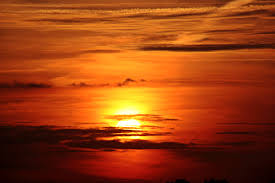 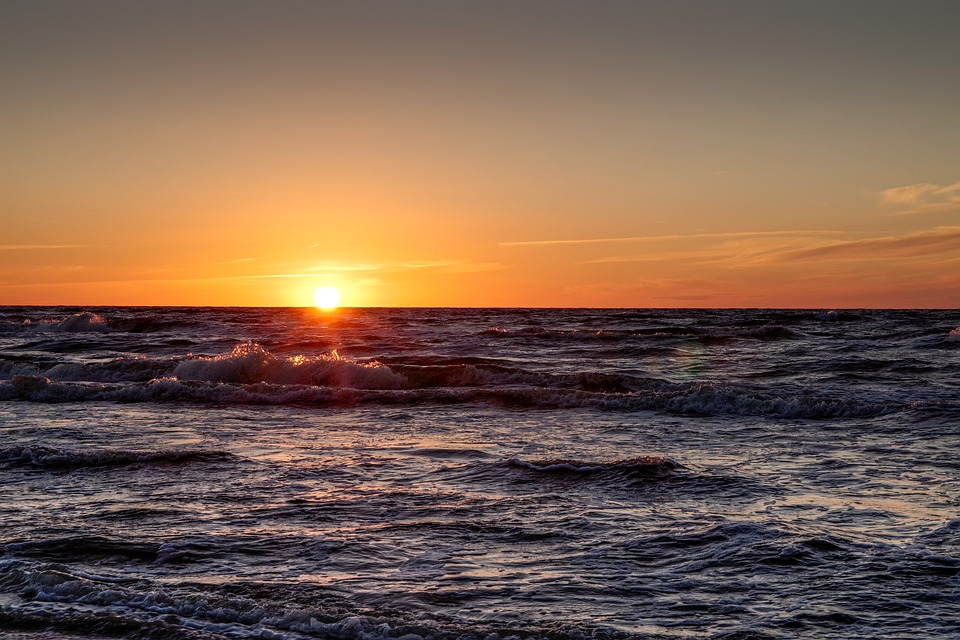 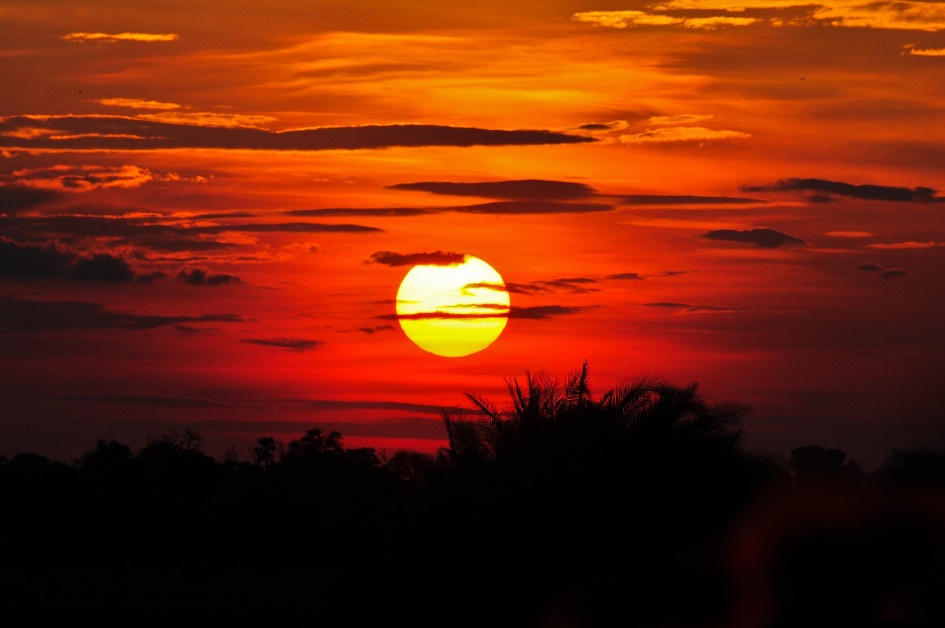 Wyjaśnienie , dlaczego nie wolno bawić się zbyt długo na słońcu; podawanie przez dziecko propozycji miejsc, w które można się schować przed słońcem.Karta pracy dla 5 – latków, str. 70